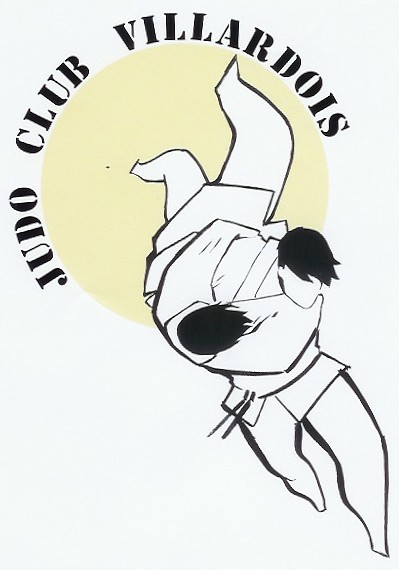 FICHE INDIVIDUELLE DE RENSEIGNEMENTS (2023-2024)Judoka(s) :* Eveil judo, judo, jujitsu, self-defense, taisoNom et prénom (du responsable légal pour un mineur): Adresse :Code postal et commune :Tél. domicile :Tél. portable (parent 1) :	Tél. portable (parent 2) :Adresse e-mail (parent 1):Adresse e-mail (parent 2):Attestation CE :	 OUI  NONATTENTION :  plus d’accompagnement par le CDL le mercredi après-midi………………………………………………………………………………………………………………………………………………………………………………… Partie réservée au judo club Villardois	Pour tout renseignement, contactez-nous par mail judoclubvillars@gmail.comAutorisation parentaleJe soussigné(e), Mme. Mr : 				responsable de l’enfant (des enfants) 									,Autorise, celui-ci (ceux-ci) à se déplacer du siège du club ou d'un domicile aux lieux des compétitions dans le cadre des déplacements organisés par le club en prenant place dans une voiture particulière.Autorise, dans le cas où je ne pourrais être joint par téléphone, les responsables du Judo Club Villardois à prendre toutes dispositions pour apporter les premiers soins à mon (mes) enfant(s) en cas de blessure sur le tatami, et le(s) faire transporter si nécessaire, chez un médecin, à la polyclinique ou à l’hôpital le plus proche*Droit à l’imageAutorise  OUI  NON, l’association Judo Club Villardois (JCV) à me photographier et me filmer dans le cadre des évènements organisés par l’association ou en lien avec les compétitions.J’accepte l’utilisation et l’exploitation non commerciale de mon image dans le cadre de la promotion de l’association, notamment sur le site internet de l’association ou sur sa page Facebook, ainsi que sa reproduction sur quelque support que ce soit (papier ou support numérique) actuel ou futur et ce pour la durée de vie des documents réalisés par l’association. En conséquence de quoi je renonce expressément à me prévaloir d’un quelconque droit à l’image et à toute action à l’encontre du Judo Club Villardois (JCV) qui trouverait son origine dans l’exploitation de mon image dans le cadre précité.Fait à 				, le 			Signature :N.B. : Toute inscription est annuelle et ne peut donner lieu à aucun remboursement en cas d'arrêt de l'activité en cours de saison.Règlement à l'inscription avec possibilité d'encaissements échelonnés sur 3 mois (Septembre, Novembre, Janvier).Licence encaissée à part en septembrePaiement possible en chèques ANCV, CERTIFICAT MEDICAL  Licencié ne disposant pas de passeport :Demander à votre médecin un certificat médical préalable à la pratique du judo en compétition.Licencié possédant un passeport :Faire remplir le passeport par le médecin avec la mention manuscrite Apte à la compétition NomPrénomDate de naissanceActivité(s)*LicencePasseport  à partir de Poussins1er trimestre2ème trimestre3ème trimestreTOTAL41€9  €              €              €              €              €